Технические условия средств индивидуальной защиты для работников ООО УК "ТАУ НефтеХим"Технические условия средств индивидуальной защиты для работников ООО УК "ТАУ НефтеХим"Технические условия средств индивидуальной защиты для работников ООО УК "ТАУ НефтеХим"Технические условия средств индивидуальной защиты для работников ООО УК "ТАУ НефтеХим"Технические условия средств индивидуальной защиты для работников ООО УК "ТАУ НефтеХим"Технические условия средств индивидуальной защиты для работников ООО УК "ТАУ НефтеХим"НАИМЕНОВАНИЕ СИЗ в НОРМАХ в 1СНАИМЕНОВАНИЕ СИЗ в НОРМАХ в 1СНАИМЕНОВАНИЕ СИЗ в НОРМАХ в 1СКол-воТехническое описаниеГОСТИзображения1Белье нательное утепленное2200 комплектов.Белье нательное утепленное2200 комплектов.Белье нательное утепленное2200 комплектов.Ткань: трикотажное полотно с начесом, 100% хлопок, плотность 280г/м2. Рукава рубашки и низ кальсон должны иметь манжеты.ТР ТС 017/2011 ГОСТ 31408-2009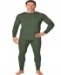 